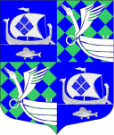 АДМИНИСТРАЦИЯ МУНИЦИПАЛЬНОГО ОБРАЗОВАНИЯ«Приморское городское поселение»Выборгского района Ленинградской областиПОСТАНОВЛЕНИЕ От 08.09.2020г.                                                                                                                                       № 403             В соответствии с Федеральным законом от 22.07.2008 № 159-ФЗ «Об особенностях отчуждения недвижимого имущества, находящегося в государственной собственности субъектов Российской Федерации или в муниципальной собственности и арендуемого субъектами малого и среднего предпринимательства, и о внесении изменений в отдельные законодательные акты Российской Федерации», руководствуясь Порядком формирования, ведения, опубликования перечня муниципального имущества муниципального образования «Приморское городское поселение» Выборгского района Ленинградской области, свободного от прав третьих лиц (за исключением имущественных прав субъектов малого и среднего предпринимательства), порядком и условиями предоставления в аренду включенного в перечень имущества, утвержденного Постановлением администрации муниципального образования «Приморское городское поселение» Выборгского района Ленинградской области от 05.10.2018г. № 945, администрация муниципального образования «Выборгский район» Ленинградской области,ПОСТАНОВЛЯЕТ:1. Дополнить Перечень муниципального имущества муниципального образования «Приморское городское поселение» Выборгского района Ленинградской области свободного от прав третьих лиц (за исключением имущественных прав субъектов малого и среднего предпринимательства), утвержденный постановлением администрации муниципального образования «Приморское городское поселение Выборгского района» Ленинградской области от 31.10.2016 № 1064, предназначенного для передачи во владение и (или) пользование субъектам малого и среднего предпринимательства и организациям, образующим инфраструктуру поддержки субъектов малого и среднего предпринимательства, объекты имущества согласно приложению № 1.2. Настоящее постановление опубликовать в газете «Выборг» и разместить на официальном сайте МО «Приморское  городское поселение» http://приморск- адм.рф и в официальном сетевом издании NPAVRLO.ru.3. Контроль  исполнения настоящего постановления возложить на председателя комитета по управлению муниципальным имуществом и градостроительству администрации МО «Выборгский район» Ленинградской области.                          Глава администрации                                                      Шестаков Е.В.Разослано: дело,  прокуратура, КУМИГ,  газета «Выборг», Комитет поддержки предпринимательства и потребительского рынка, сайтПриложение № 1                                                                                                                                                  к постановлению № 403 от 08.09.2020г.Дополнить перечень муниципального имущества муниципального образования«Приморское городское поселение» Выборгского района Ленинградской областидля использования в целях оказания имущественной поддержки, предназначенного для передачи во владение и (или) в пользование субъектам малого и среднего предпринимательства и организациям, образующим инфраструктуру поддержки субъектов малого и среднего бизнесаО внесении изменений в перечень муниципального имущества муниципального образования «Приморское городское поселение» Выборгского района Ленинградской области для использования в целях оказания имущественной поддержки, предназначенного для передачи во владение и (или) в пользование субъектам малого и среднего предпринимательства и организациям, образующим инфраструктуру поддержки субъектов малого и среднего бизнесаN п/пНаименование объектаМестонахождениеобъектаКадастровый номерПлощадькв.м.Целевое назначение       1Нежилое помещение на первом этажег. Приморск, ул. Школьная, д. 10-24,7Общественно-бытовое